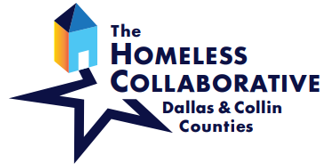 Our CoC exists to end homelessness in Dallas and Collin Counties through a collaborative and strategic effort which optimizes the combined strengths and resources of our partnering organizations and the neighbors we serve.TX-600 Continuum of Care, Serving Dallas & Collin CountiesJanuary 25, 2021   9:00 a.m.Virtual MeetingWelcome & Introductions				Dr. David Woody, CoC Assembly ChairMission Moment    					Christine Crossley, Office of Homeless Solutions 						Approval of December 2021 Minutes		Dr. David WoodyNetworking OpportunityHomeless Collaborative Updates			MDHA Team		Monthly Topic					Christine Crossley, Office of Homeless SolutionsEmergency Solutions Grant (ESG) ProgramAnnouncementsFor comments or questions regarding Continuum of Care Assembly business, please contact Chair Dr. David Woody at dwoody@bridgehrc.org or Vice-Chair Brenda Snitzer at BrendaS@thestewpot.org